МКУК «Подосиновская МБС»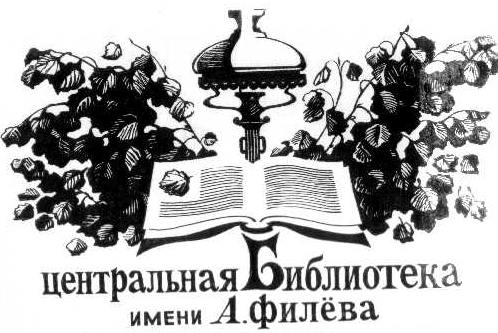 Подосиновская центральная библиотека им. А. ФилёваМетодический секторЕсть идея!Инновационные формы работы.Опыт библиотек РоссииВыпуск 44Подосиновец, 2018Библиотеки – информационные центры туризма.В последнее десятилетие отечественные общедоступные библиотеки активно встраиваются в развивающуюся туристическую инфраструктуру регионов, реализуя себя в двух основных направлениях: информационное обеспечение краеведческого туризма и самостоятельное проведение краеведческих экскурсий.Библиотеками проводилась экскурсионная работа по различным направлениям, но с туризмом это связано не было. Сейчас возникло понятие местного, внутреннего туризма, который предполагает организацию туристических поездок, экскурсий в пределах родного края.Ориентация на развитие внутреннего туризма невозможна без хорошей результативной работы по краеведению. Именно краеведение даёт возможность людям ближе познакомиться с родным краем, глубже понять особенности его природы, истории и культуры, их взаимосвязь со всем миром. Изучение практики работы отечественных библиотек показывает, что деятельность эта набирает обороты и считается инновационной.Краеведческая деятельность библиотеки, которая интересна для пользователей в качестве туристической информационной базы, может быть представлена целым рядом продуктов и услуг, в число которых входят: ­ целенаправленное формирование информационных, библиографических ресурсов и специализированных баз данных, способствующих развитию туризма;- картографическая информация, рекламные проспекты; мультимедийная продукция об особенностях региона;- пресс-клиппинги (от англ.  – «вырезки из прессы») подборка газетных и журнальных вырезок по определенному направлению, отсканированных страниц печатных СМИ и копий компьютерного экрана интернет-сайтов, содержащих публикации по интересующим темам.- справочная информация об объектах туризма и туристической инфраструктуре региона; ­ продукты собственной издательской деятельности библиотеки: информационно-рекламные материалы о туристическом потенциале региона; электронные презентации; дайджесты и подборки материалов; ­ организация и проведение тематических фотовыставок, встреч с путешественниками; интерактивных путешествий по краю, городу, селу; клубов путешественников; конкурсов различной тематики, экскурсий и др.Эта деятельность делает краеведческую деятельность важной и необходимой, определяет перспективы развития новых библиотечных услуг, в первую очередь, для молодежи.Экскурсия является одной из самых популярных форм библиотечной работы. Это целенаправленный процесс познания человеком окружающей действительности, построенный в естественных условиях по заранее подобранным объектам, которые служат раскрытию определённой темы. Библиотечные экскурсии сегодня различаются многообразием форм проведения: - экскурсия-беседа – включает в себя встречу с человеком, чья деятельность имеет отношение к теме туризма и путешествий; - экскурсия-прогулка – обычно проводится на природе и совмещается с изучением какого-либо туристического объекта и сбором информации; - квест-экскурсия – сюжетная экскурсия в игровой форме, путешествие к определённой цели через решение различного вида заданий.Можно сформулировать несколько причин, по которым библиотекам стоит заниматься экскурсионной деятельностью, и попытаться определить степень влияния этой работы на привлечение населения к чтению.Первое: если вы занимаетесь экскурсионной деятельностью, у вас есть дополнительная возможность общения с большим числом потенциальных пользователей. Поэтому экскурсии всегда заканчиваются приглашением в библиотеку, на сайт учреждения, распространением рекламной продукции, что помогает существенно расширить границы библиотеки и работать на привлечение новых пользователей.Второе: зачастую знакомство с историей родного города или села начинается в библиотеке.Экскурсия помогает «вдохнуть атмосферу» в уже знакомые читателю объекты, воссоздать картины прошлого или будущего, побывать в местах, связанных с именами известных писателей, учёных, государственных деятелей, представителей культуры и искусства. И наоборот: бывает, что после знакомства с достопримечательностями появляется потребность в получении краеведческой информации. И люди идут в библиотеку, где им предлагают ознакомиться с краеведческой литературой, имеющейся в фонде.Третье: библиотекари-экскурсоводы всегда используют возможность продвижения краеведческой книги. Это происходит и в ходе разработки маршрута, поскольку используются разные краеведческие издания, и непосредственно в ходе экскурсии, поскольку в «портфель экскурсовода» входят материалы из книг, иллюстрирующих объекты маршрута.Четвёртое: если библиотекарь-экскурсовод «глубоко в теме» – это помогает не только в подготовке просветительских мероприятий, но и в ежедневном общении с читателями. Можно удивить читателей знанием интересных фактов о родном городе или посёлке, можно порекомендовать интересные краеведческие книги и публикации, можно организовать встречи с интересными людьми (краеведами), с которыми знаком лично.Библиотекари разрабатывают экскурсионные маршруты экологической, патриотической, исторической, краеведческой, литературной, событийной направленности.Экологические экскурсии. Экологическое воспитание и просвещений детей всегда актуально и приносит плоды в том случае, когда оно поднимает и решает проблемы не всей планеты, а конкретного уголка природы в родном городе, посёлке или селе.Основные принципы экологических экскурсий:- Путешествия в природу, причем главное содержание таких путешествий – знакомство с живой природой.- Содействие охране природы и местной социокультурной среды.- Экологическое образование и просвещение.Например, по территории Полновского сельского поселения Псковской области проходит экологическая тропа между деревнями Партизанская и Полна. Здесь, при небольших затратах времени, можно увидеть родник, пойму реки, водоем, элементы барской усадьбы, старинный погост, разные виды растений. Маршрут выбран неслучайно, так как здесь проходит смена ландшафтов. Можно увидеть многие стоянки животных в любое время года.Село Журавка Прохоровского района Белгородской области расположено вблизи болот и речек, где с приходом весны селятся журавли.В рамках библиотечного проекта «Журавлиная родина» на территории поселения проводятся конкурсы рисунков «Село будущего», поделок «Журавлик», акция и праздник «День журавля», фотоконкурс «Наше славное село», где участники стремятся запечатлеть и отразить в фотографиях свои чувства, эмоции, ассоциации, вызванные образом птицы. Библиотека сотрудничает с местными бизнес-структурами, народными умельцами; организует собственные кружки по созданию сувенирной продукции, отражающей самобытность села; готовит рекламные издания.Литературные экскурсии проводятся по местам, которые хранят память о жизни и творчестве писателей и поэтов. Главная цель литературного туризма – возрождение интереса к истории, культуре и литературе своего края, поднятие престижа чтения.Например, Вологодский город Устюжна «борется за звание» города гоголевского «Ревизора». Описание города, в который приехал Хлестаков один в один совпадает с местностью Устюжны, - считают местные жители. Библиотека разработала целый спектакль с которым неизменно встречает посетителей. Также разработан литературный экскурсионный маршрут по городу.«Кольцо Серебряного века» - путешествие по Псковской области с текстами Саши Черного, Владислава Ходасевича, Федора Соллогуба, Александра Куприна, Игоря Северянина подготовлено в Псковской областной научной библиотеке.Событийный туризм – это вид туризма ориентированный на посещение местности в определенное время, связанный с каким-либо событием. Событийный туризм в большинстве своем это индивидуальный вид отдыха, который наполнен постоянной атмосферой праздника. Люди, отправляющиеся в подобное путешествие, несомненно, испытают множество ярких незабываемых моментов, которые запомнятся им на всю жизнь. Событийный туризм является уникальным видом туризма, так как он неисчерпаем по содержанию. Можно выделить несколько тематических направлений: театрализованные шоу, карнавалы, ярмарки (в том числе книжные), народные праздники, фестивали, спортивные события, религиозные праздники и др.Например, Тамбовская областная детская библиотека, как объект событийного туризма, приняла активное участие в проведении мероприятий «Тамбов – новогодняя столица 2016-2017». Фестивали, квесты, Парад Дедов Морозов и праздник Снегурочек, ярмарки и многое другое удивили тамбовчан и гостей города своим разнообразием и оригинальностью. Тамбовская областная детская библиотека разработала свои оригинальные мероприятия, которые посетили более 2000 юных гостей. Самыми запоминающими стали: «Новый год в невесомости» сказочное космическое путешествие, «Космическая миссия Деда Мороза» квест-игра, «Новогоднее Зазеркалье» интерактивная программа.Примером участия библиотек района в событийном туризме может стать праздник народной культуры «Июльским днём в Купаве». Подосиновская центральная им. А. А. Филёва и Ленинская сельская библиотеки в рамках праздника организуют выставки материалов об А. А. Филёве, продажу книг местных авторов и собственных изданий. Гости праздника участвуют в различных конкурсных и развлекательных программах, организованных в том числе и Подосиновской ЦБ им. А. А. Филёва.Инновационной формой для библиотек по проведению экскурсий патриотической направленности стали велопробеги по памятным местам. Например, эта форма была внедрена в сельских библиотеках Унечского района Брянской области. Проект велопробега «Памяти павших будем достойны!» занял первое место в областном конкурсе «Брянский венок Победы».Популярными у читателей библиотек, особенно детей и подростков, становятся экскурсии исторической направленности. Читатели Пинюгской БСЧ им. А. И. Суворова приняли участие в первом краеведческом вело-квесте «Здесь родины моей начало», посвящённом Дню России. Перед началом игры работники библиотеки напомнили ребятам об интересных и памятных местах поселка. Затем участникам вело-квеста был выдан маршрутный лист, по которому они должны совершить путешествие. Участники игры побывали на четырёх объектах: памятник воину – освободителю, парк, дом быта и Свято-Троицкий храм. На каждой остановке ребята отвечали на вопросы и за правильный ответ получали букву от ключевой фразы. Завершив путешествие, все вернулись в библиотеку и из полученных букв составили фразу «Мой посёлок – капелька России».Библиотеки могут сами являться объектом туризма, т. е. быть самостоятельной целью, главным мотивом участия в путешествии или одним из звеньев в цепи историко-культурных составляющих туристского маршрута.Как туристический объект может выступать собственно историческое здание библиотеки. Частью предлагаемого туристического продукта являются краеведческие уголки, мини-музеи, создаваемые в библиотеках, где представлены материалы этнографического, исторического, декоративно-прикладного характера территории. Библиотека может быть местом реализации продукции ремесленников – сувениров, которые турист приобретает на память.Создание мини-музеев положительно влияет на имидж библиотеки, подчёркивая   её   уникальность. Например, с 1997 года в Фатеевской сельской библиотеке Кирово-Чепецкого района Кировской области открыт краеведческий музей. Сейчас весь музейный фонд размещен в отдельном зале площадью 30 кв. м. и разделен на следующие подразделы:- кузнечные изделия,- утварь крестьянского хозяйства,- предметы, используемые для приготовления хлеба,- лен в крестьянском хозяйстве,- война в истории села,- фото архив музея,- документы разных лет.В музее собраны фотографии села начала ХIХ века, экспонируются коллекции утюгов, старинных кузнечных изделий. В музее можно увидеть старинные гармони ручной работы. В музее проводятся мастер-классы по прядению, ткачеству.Таким образом, музей при библиотеке может быть культурной составляющей туристического маршрута.Тамбовская областная детская библиотека с 2015 года стала объектом событийного туризма. Туристическая фирма «Джинтур» разработала детские маршруты выходного дня, и в дни школьных каникул ребята наряду с музеями города посещают интерактивные мероприятия в библиотеке: турнир весёлых, смелых и начитанных «Добры молодцы и красны девицы», квест «Приключения в стране Мульти-Пульти», «Магическая вечеринка с Гарри Поттером», игровая программа «Бал насекомых» и другие.По отзывам детей и сотрудников турбюро, эти программы им нравятся больше, нежели музейные экскурсии.Библиотеки в своей деятельности всё более активно используют новые информационные технологии. Мобильными и удобными для проведения в любое время года стали виртуальные экскурсии. Преимуществами таких экскурсий являются доступность, возможность повторного просмотра, наглядность, наличие интерактивных заданий и многое другое. В некоторых случаях она позволяет получить визуальные сведения о местах, недоступных для реального посещения, сэкономить время и средства. Её составляющими могут выступать видео, звуковые файлы, анимация, а также репродукции картин, изображения природы, портреты почётных граждан, фотографии с объектами и достопримечательностями.Например, в ходе реализации проекта «Литературный туризм: калужские страницы» ЦБС г. Обнинска создала создан цикл виртуальных экскурсий «В полях забытые усадьбы». Проект рассказывает о четырех усадьбах Калужской губернии, связанных с судьбами известных русских авторов и прототипов их персонажей.«Прогулки по Подосиновцу» – виртуальное путешествие, подготовленное библиотекарем по работе с молодёжью ЦБ им. А. А. Филёва Г. А. Мариевой, знакомит с историей и настоящим посёлка. Видеоролик используется в библиотеках района в мероприятиях по краеведению. Виртуальную экскурсию в 100-летнее прошлое посёлка совершили уже более 300 чел.Основная задача проекта «Исчезнувшие, но не незабытые» Шпикуловской СБ Жердевского района Тамбовской области, связана со сбором сведений об исчезнувших деревнях Шпикуловского сельсовета.В библиотеках России реализуется проект «Литературная карта». Это современный электронный энциклопедический ресурс, который поможет познакомиться с литературным пространством России. Эта Карта отличается от географической тем, что её «пункты» – не только города и села, но и портреты местных писателей и поэтов, значительные общенациональные и межрегиональные литературные проекты (периодические издания, книжные серии, фестивали, конкурсы и т.п.). Здесь в стихах и прозе – библиотечка текстов, написанных современными авторами и писателями прошлого о своём крае (полностью или во фрагментах).Уделяя большое внимание популяризации и сохранению самобытного творчества подосиновских литераторов в Подосиновской центральной библиотеке им. А. А. Филёва создаётся «Литературная карта Подосиновского района», которая задумана как настоящее путешествие по подосиновской земле, где каждая точка будет наполнена живописными зарисовками, яркими поэтическими впечатлениями и эмоциями.Сегодня, организуя работу библиотек по развитию местного туризма, пришло время задуматься над тем, как заинтересовать и рассказать об особенностях нашей малой родины. Также важную роль в этом может сыграть координация деятельности учреждений культуры, образования, администрации, общественности.Издание библиотеками памятных буклетов об интересных исторических местах своей местности, своего населённого пункта, электронные презентации и видеоролики к юбилеям города, известной личности и т.п. – это и есть создание туристических ресурсов!Кировская областная научная библиотека им. А. И. Герцена запустила акцию «Книги нашего детства: выбираем сообща». Сотрудники и читатели библиотеки выбирали книги, которые любили читать, когда были маленькими, а затем фотографировались с любимой детской книгой. Даже мини-баннер придумали. Свои фотографии все желающие выкладывают на страничках ВК с хештегом #ЛюбимыеКнигиДетстваГерценка.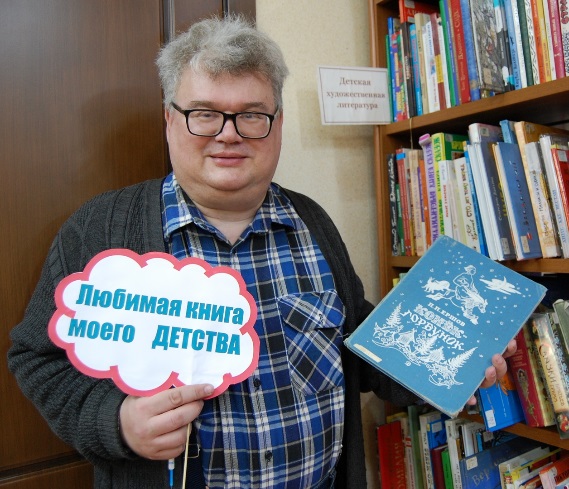 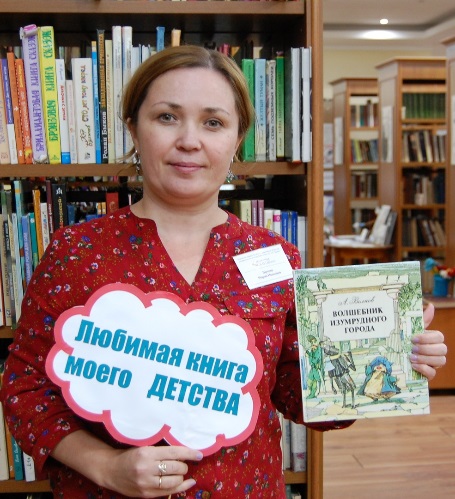 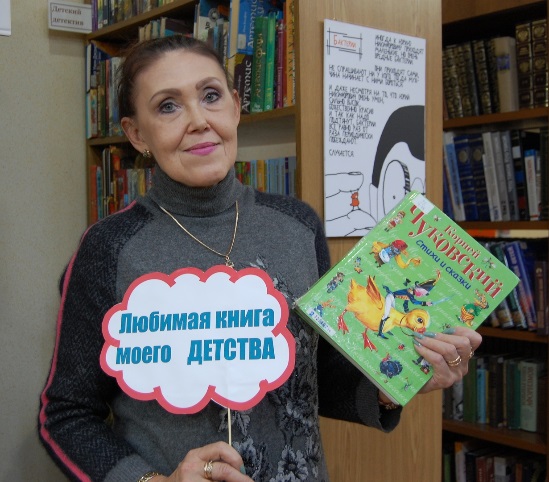 